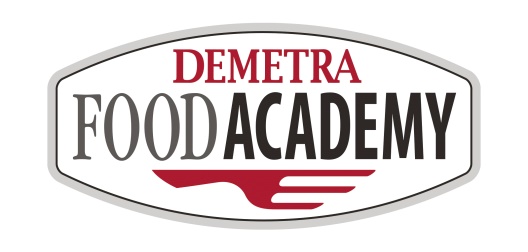 MENU DI NATALELunedì 19 novembre 2018Antipasto di terraScimudin filante profumato con erbe selvatiche su radicchio grigliato con salsa di cipolleAntipasto di mareCrudo e cotto di gambero rosso:Zuppa di ceci con gamberone in manto di guanciale e sesamo neroTartare di gambero rosso marinata con condimento agli agrumi e salsa yogurt alle erba cipollina, tartare di pomodorini tuttosolePrimiRisotto al mantecato di baccalà con crema peperone, cipolla arrostita e pepe al limone, con carpaccio di cuore di baccalà-----------------------------------------Gnocchetti di patate con ragù di capriolo e famigliola gialla, spuma ai quattro formaggi, polvere di porciniSecondoControfiletto irlandese cotto al forno con arrosto delizia su purè di patate alla paprika affumicata e fondo ai porcini DolceCestino di croccante alle mandorle profumato all’orangia sun e cannella con mousse al gianduia e castagneProdotti DemetraProdotti WibergProdotti RZ service